Добрый день! Продолжим играть!Игра «Отгадайте загадки» . Обсудите, что вам помогло их отгадать. Вспомните, какой цветок: садовый или полевой.Чтобы правильно произносить все звуки, поиграем с язычком.Упражнение «Расскажи, как вырастить цветок и как за ним надо ухаживать». С опорой на картинки составьте рассказ, как вырастить цветок.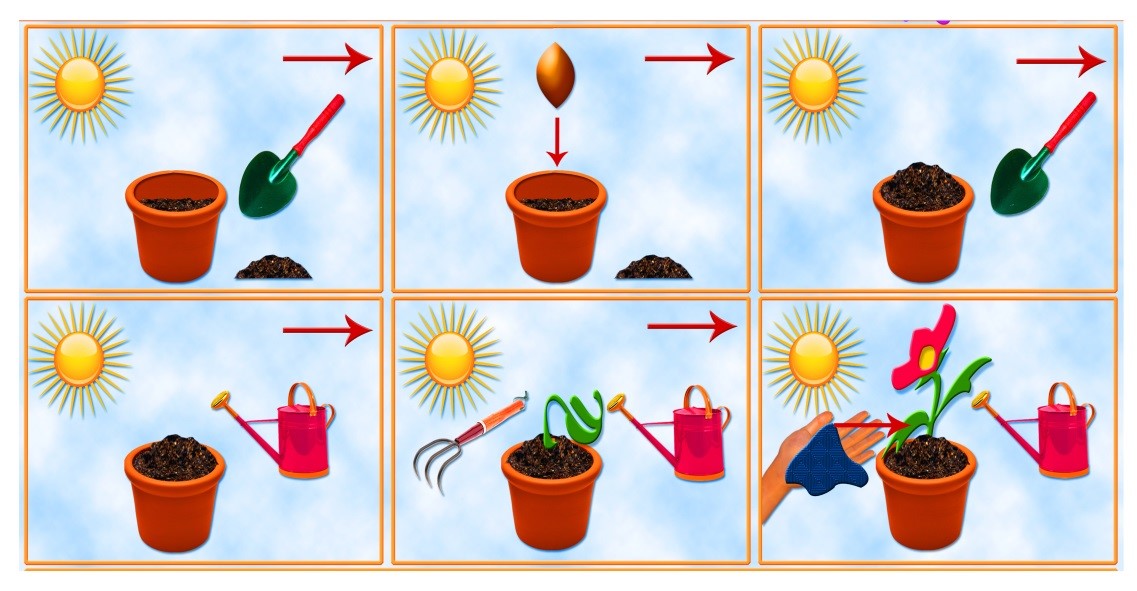 Физкультминутка «Одуванчик».Расскажите о своём любимом цветке, опираясь на схему. Добавьте в описание особенности частей цветка (тонкий или тостый стебель, широкие или узкие листья и т.д.)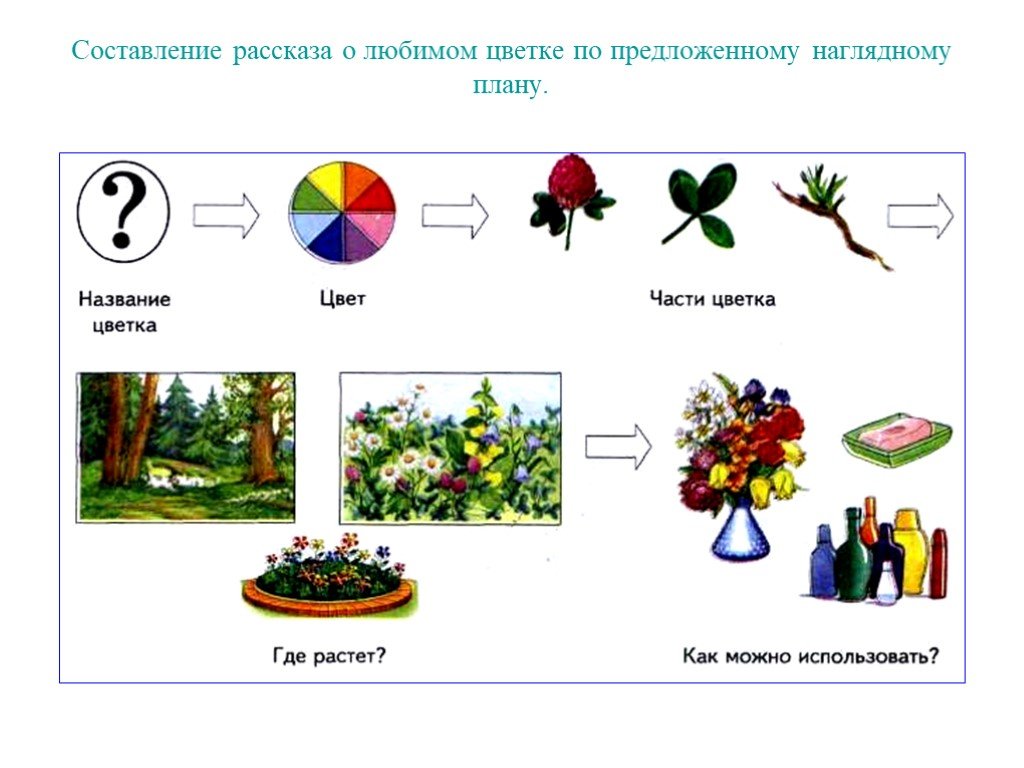 Упражнение «Составь рассказ». Рассмотрите картинки. Предложите детям рассказать, что произошло.Однажды Витя решил посадить кактус……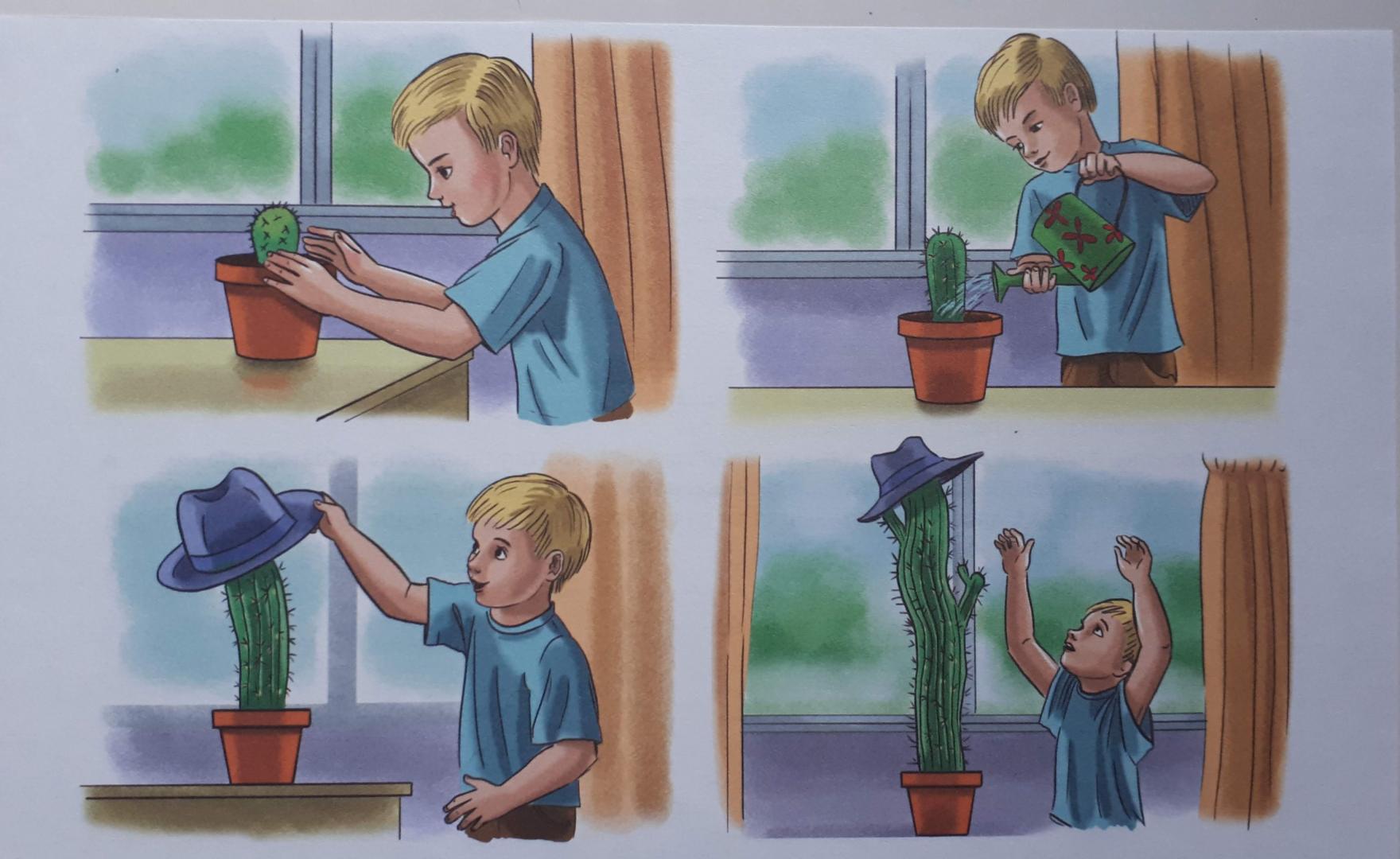 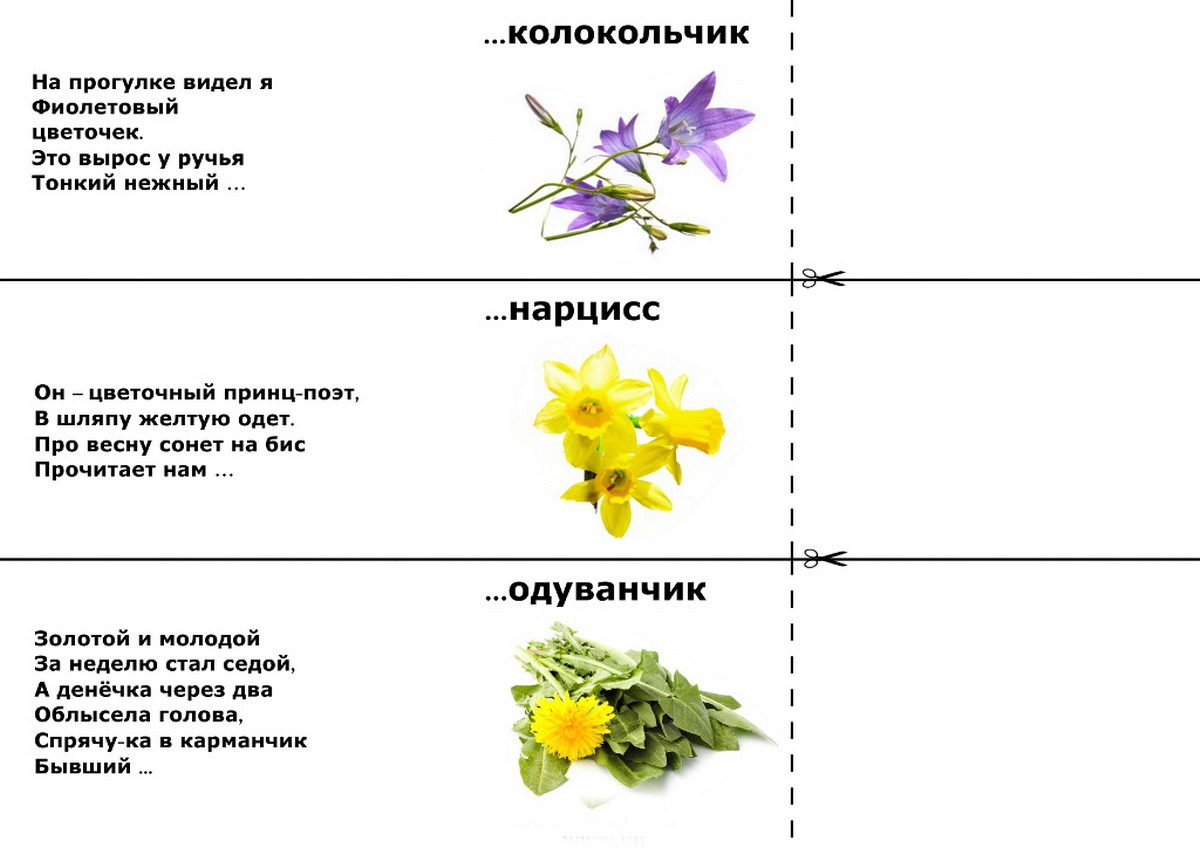 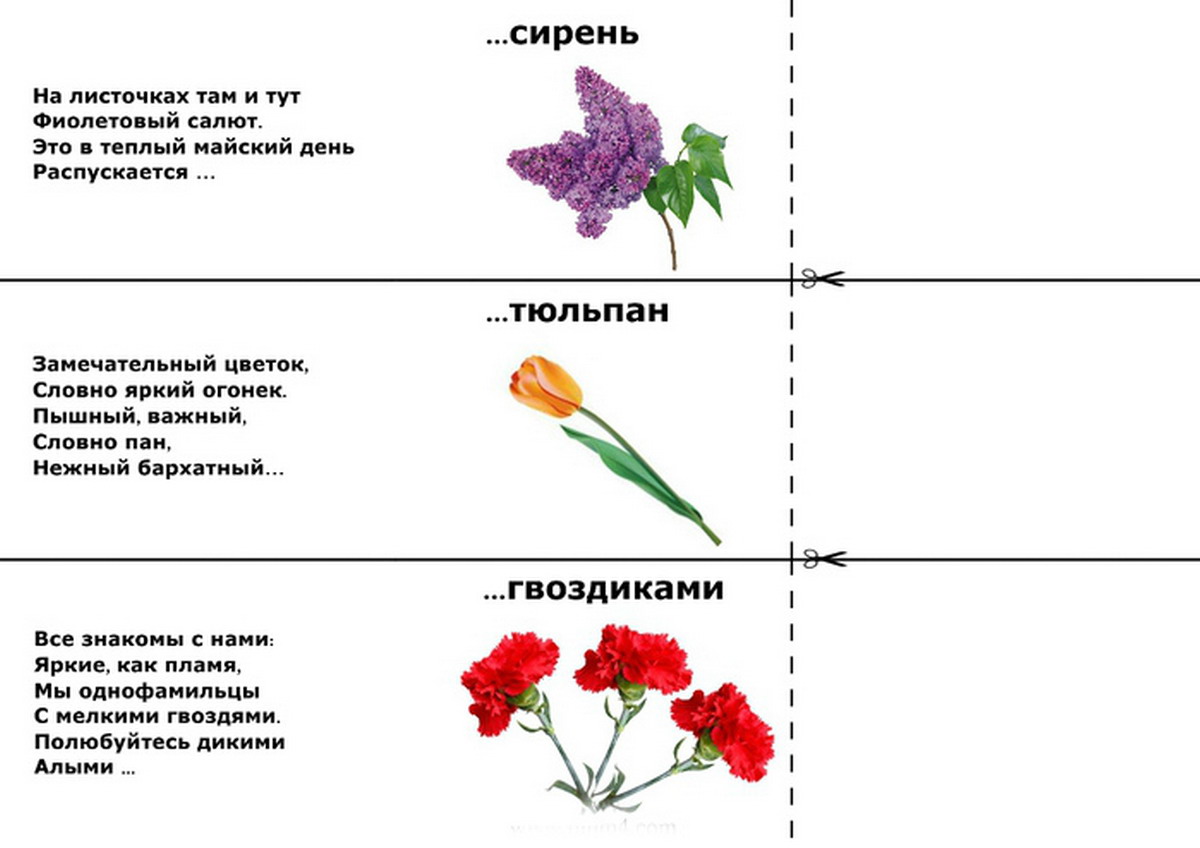 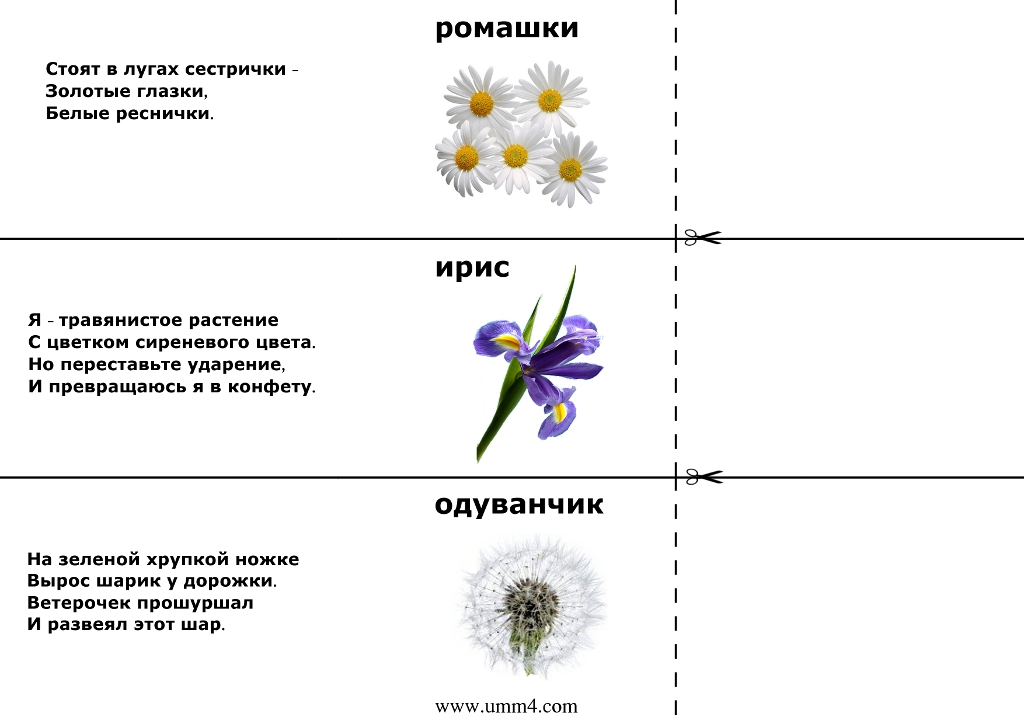 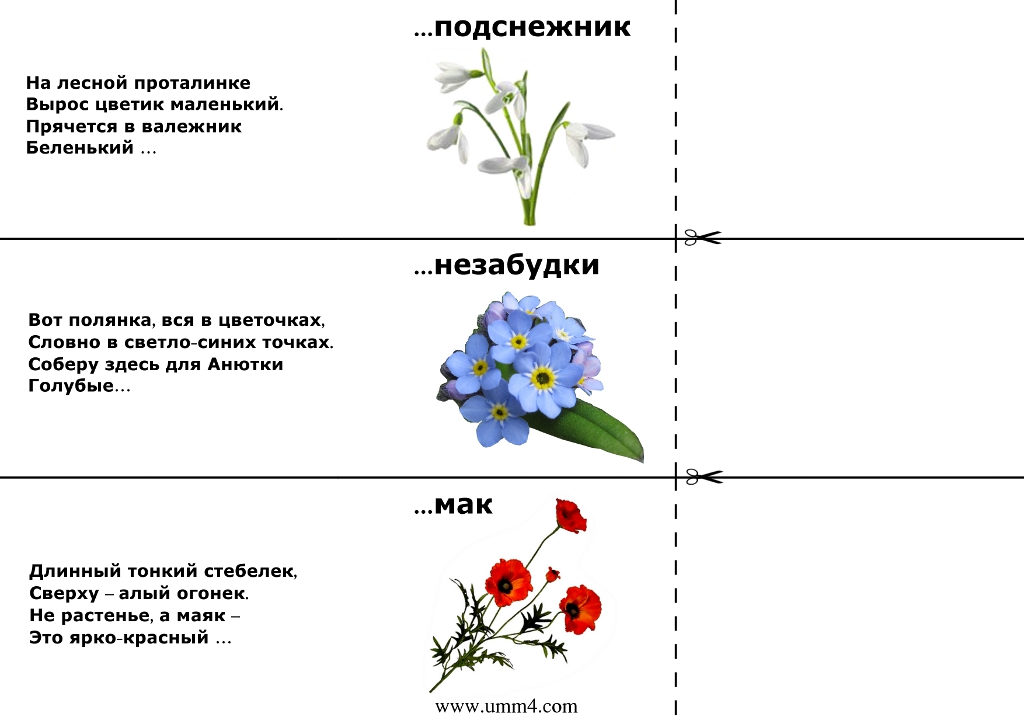 Упражнения для челюсти.«Обезьянки» - движение нижней челюсти влево, вправо.Упражнения для губ.«Заборчик» - улыбнуться, стараться, чтобы все зубки были видны, удерживать под счёт до пяти. Повторить 7раз.Упражнения для языка.«Чистим нижние зубки» - кончиком языка изнутри слева направо.«Чистим верхние зубки» - кончиком языка изнутри слева направо.«Часики» - язычком, острым как иголочка, влево и вправо.«Качели» - язык вверх-вниз, придерживаем руками подбородок, чтобы не двигалась нижняя челюсть – 7-10 раз. «Скачем на лошадке» - придерживая подбородок – 7-10 раз с останавливанием «лошадки».«Останови лошадку»- губами;- губки и язык помогают.Упражнение для мягкого нёбаКоротко говорить Э, Э, Э, Э….Как воздушный шар на ножке,Встать на  носочки, сомкнув руки над головой.Одуванчик у дорожки.Делать наклоны вправо, влево.Одуванчик – шарик белый.Опять встать на носочки.Дунул я. И улетел он!Подуть, округлив губы, не раздувая щёк.